VEJFEST 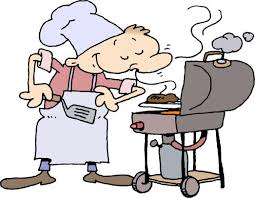 Vejlauget inviterer til vejfest                   LØRDAG D. 19. AUGUST 2017 kl. 18Kom og bliv kendt med dine naboer på vejene og mød op meddin grill, mad og drikke, så kan vi spise og hygge os sammen.Vejlaugets partytelt bliver stillet op og vi har bestilt godt vejr.Vi mødes på Birkestien (lille sidevej til Stolbjergvej)Børn er meget velkomne og kan lege i haven Birkestien nr. 6 med høns, kaniner eller på trampolinen.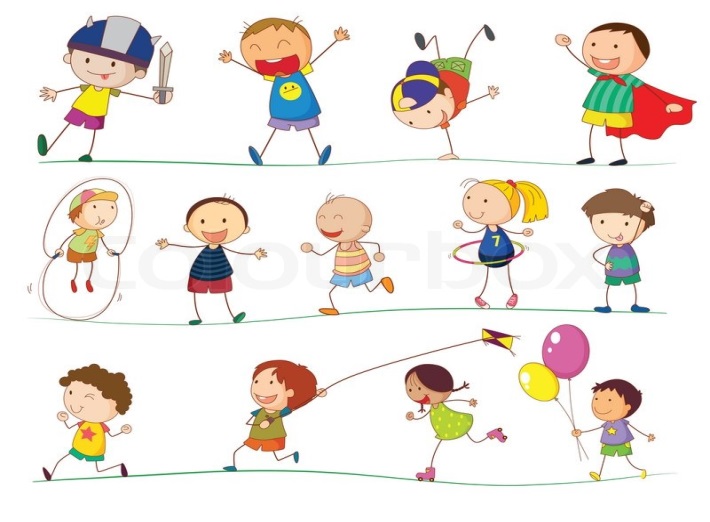 På vejlaugets vegneLasse AnthonisenFormand¤¤¤¤¤¤¤¤¤¤¤¤¤¤¤¤¤¤¤¤¤¤¤¤¤¤¤¤¤¤¤¤¤¤¤¤¤¤¤¤¤¤¤¤¤¤¤¤¤¤¤¤¤¤¤¤¤¤¤¤¤¤¤¤¤¤¤¤¤¤¤¤¤¤¤¤¤OPRÅB!Som omtalt i referatet fra generalforsamlingen vil Vejlauget gerne modtage medlemmernes mailadresse til brug for en hurtigere og mere tidssvarende kommunikation.Mailadresserne bedes fremsendt til lasse-bertil@stofanet.dk 